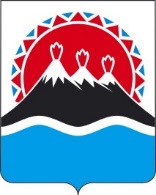 МИНИСТЕРСТВО ЗДРАВООХРАНЕНИЯКАМЧАТСКОГО КРАЯПРИКАЗ № _____г. Петропавловск-Камчатский			«_____» _________ 2017В целях уточнения отдельных положений приказа Министерства здравоохранения Камчатского края от 19.07.2012 № 293 «Об утверждении Административного регламента предоставления Министерством здравоохранения Камчатского края государственной услуги «Проведение аттестации медицинских и фармацевтических работников для получения квалификационной категории»	 ПРИКАЗЫВАЮ:	1. Внести в приложение к приказу здравоохранения Камчатского края от 19.07.2012 № 293 «Об утверждении Административного регламента предоставления Министерством здравоохранения Камчатского края государственной услуги «Проведение аттестации медицинских и фармацевтических работников для получения квалификационной категории» следующие изменения:1) Пункт 3.2.2 Административного регламента изложить в следующей редакции: «Документы, поступившие в аттестационную комиссию, регистрируются ответственным секретарем в журнале регистрации документов в день их поступления в аттестационную комиссию.Ведение и хранение журнала регистрации документов обеспечивает ответственный секретарь аттестационной комиссии.Ответственный секретарь проверяет наличие предусмотренных настоящим Административным регламентом документов, необходимых для рассмотрения аттестационной комиссией вопроса о присвоении специалисту квалификационной категории, а также правильность оформления заявления и аттестационного листа специалиста и в течение семи календарных дней со дня регистрации документов передает их на рассмотрение Председателю Аттестационной комиссии.В случае отсутствия предусмотренных настоящим Административным регламентом документов, необходимых для рассмотрения аттестационной комиссией вопроса о присвоении специалисту квалификационной категории, неправильно оформленного заявления или аттестационного листа специалиста ответственный секретарь в течение семи календарных дней со дня регистрации документов направляет специалисту письмо об отказе в принятии документов с разъяснением причины отказа.По результатам устранения оснований, послуживших причиной отказа в принятии документов, специалист вправе повторно направить документы в аттестационную комиссию.Повторное рассмотрение аттестационной комиссией документов осуществляется в сроки, установленные настоящим Административным регламентом для рассмотрения документов и исчисляемые с момента повторного поступления документов в аттестационную комиссию.».2) Пункт 3.3.2. Административного регламента изложить в следующей редакции: «Председатель аттестационной комиссии не позднее четырнадцати календарных дней со дня регистрации документов определяет Экспертную группу для проведения аттестации и направляет председателю Экспертной группы поступившие документы.».3) Пункт 3.3.4 Административного регламента изложить в следующей редакции: «Срок исполнения административной процедуры – 30 дней.». со дня регистрации заявления и квалификационной документации4) Пункт 3.4.2 Административного регламента изложить в следующей редакции: «Не позднее тридцати календарных дней со дня регистрации документов Экспертной группой проводится их рассмотрение, утверждается заключение на отчет и назначается дата и место проведения тестового контроля знаний и собеседования.Заключение на отчет должно содержать оценку теоретических знаний и практических навыков специалиста, необходимых для присвоения ему заявляемой квалификационной категории, включая:владение современными методами диагностики и лечения;участие в работе научного общества и профессиональной ассоциации;наличие публикаций.Решение Экспертной группы о назначении даты и места проведения тестового контроля знаний и собеседования доводится до специалиста не позднее чем за тридцать календарных дней до даты проведения тестового контроля знаний и собеседования, в том числе посредством размещения соответствующих сведений на официальном сайте в сети Интернет или информационных стендах органа государственной власти или организации, создавших аттестационную комиссию.Тестовый контроль знаний и собеседование проводятся не позднее семидесяти календарных дней со дня регистрации документов.».5) Пункт 3.4.5.1 Административного регламента изложить в следующей редакции: «Тестовый контроль знаний предусматривает выполнение специалистом тестовых заданий и признается пройденным при условии успешного выполнения не менее 70% общего объема тестовых заданий.».6) Пункт 3.4.5.2 Административного регламента изложить в следующей редакции: «Собеседование проводится членами Экспертной группы по теоретическим и практическим вопросам профессиональной деятельности специалиста при условии успешного прохождения им тестового контроля знаний.».7) Пункт 3.4.5.4 Административного регламента изложить в следующей редакции: «По результатам квалификационного экзамена Экспертная группа принимает решение о присвоении или об отказе в присвоении специалисту квалификационной категории.Решение о присвоении или об отказе в присвоении специалисту квалификационной категории принимается Экспертной группой не позднее семидесяти календарных дней со дня регистрации документов.Решение Экспертной группы об отказе в присвоении специалисту квалификационной категории принимается по следующим основаниям:наличие в заключении на отчет отрицательной оценки теоретических знаний или практических навыков специалиста, необходимых для получения заявляемой им квалификационной категории;наличие неудовлетворительной оценки по итогам тестового контроля знаний;неявка специалиста для прохождения тестового контроля знаний или собеседования.».8) Пункт 3.4.5.5 Административного регламента изложить в следующей редакции: «Решение Экспертной группы о присвоении или об отказе в присвоении специалисту квалификационной категории оформляется протоколом заседания Экспертной группы согласно приложению № 7 к настоящему Административному регламенту и заносится в аттестационный лист специалиста ответственным секретарем Экспертной группы.».9) Пункт 3.4.5.6 Административного регламента изложить в следующей редакции: «При отказе в присвоении специалисту квалификационной категории в протоколе указываются основания, по которым Экспертная группа приняла соответствующее решение.».10) Пункт 3.7 Административного регламента изложить в следующей редакции: «Оформленный в установленном настоящим Административным регламентом порядке протокол Экспертной группы, содержащий решения о присвоении или об отказе в присвоении квалификационных категорий, в течение пяти календарных дней с момента подписания протокола Экспертной группы направляется председателем Экспертной группы в аттестационную комиссию.».11) Пункт 3.8 Административного регламента изложить в следующей редакции: «Секретарь аттестационной комиссии не позднее девяноста календарных дней со дня регистрации документов подготавливает и представляет к утверждению распорядительный акт органа государственной власти о присвоении специалистам, прошедшим аттестацию, квалификационных категорий.Орган государственной власти не позднее ста десяти календарных дней со дня регистрации документов издают распорядительный акт о присвоении специалистам, прошедшим аттестацию, квалификационной категории.».12) Пункт 3.9 Административного регламента изложить в следующей редакции: «Не позднее ста двадцати календарных дней со дня регистрации документов ответственный секретарь аттестационной комиссии направляет посредством почтовой связи или выдает на руки специалисту выписку из распорядительного акта органа государственной власти о присвоении ему квалификационной категории. Выдача на руки (направление почтовой связью) выписки из распорядительного акта органа государственной власти о присвоении специалистам, прошедшим аттестацию, квалификационных категорий регистрируется в журнале регистрации документов.».13) Пункт 3.13 Административного регламента изложить в следующей редакции: «Решение аттестационной комиссии может быть обжаловано в органе государственной власти в течение одного года с даты принятия аттестационной комиссией обжалуемого решения.».2. Настоящий приказ вступает в силу через 10 дней после дня его официального опубликования.Министр                                                                                             Т.В. ЛемешкоИсполнитель:Шарафутдинов Руслан Фаритович, 42-10-48О внесении изменений в приказ Министерства  здравоохранения Камчатского края от 19.07.2012 № 293 «Об утверждении Административного регламента предоставления Министерством здравоохранения Камчатского края государственной услуги «Проведение аттестации медицинских и фармацевтических работников для получения квалификационной категории».